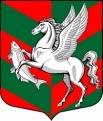 Администрация муниципального образованияСуховское сельское поселениеКировского муниципального района Ленинградской областиП О С Т А Н О В Л Е Н И Е                                                      от 27 апреля  2021г. №   58О предоставлении субсидий на компенсацию  затрат за счет средств местного бюджета муниципальному унитарному предприятию «Сухоежилкомхоз» муниципального образования Суховское сельское поселение Кировского муниципального района Ленинградской области       На основании постановление Правительства  РФ от 18 сентября 2020 г. № 1492 «Об общих требованиях к нормативным правовым актам, муниципальным правовым актам, регулирующим предоставление субсидий, в том числе грантов в форме субсидий, юридическим лицам, индивидуальным предпринимателям, а также физическим лицам-производителям товаров, работ, услуг, и о признании утратившими силу некоторых актов Правительства Российской Федерации и отдельных положений некоторых актов Правительства Российской Федерации»,постановления администрации от 22.04.2021 года № 53 «Об утверждении Порядока предоставления субсидии из бюджета муниципального образования Суховское сельское поселение Кировского муниципального района Ленинградской области на  компенсацию выпадающих доходов в  связи с установлением тарифа для населения ниже установленного для  предприятия», решения совета депутатов муниципального образования Суховское сельское поселение Кировского муниципального района    Ленинградской области от 03 декабря 2020г. №22 «О бюджете муниципального образования Суховское сельское поселение Кировского муниципального района  Ленинградской области на 2021 год и на плановый период  2022 и 2023 годов», постановляю:Предоставить субсидию на возмещение затрат, в связи с оказанием услуг бани на территории  Суховского сельского поселения, муниципальному унитарному предприятию «Сухоежилкомхоз» муниципального образования Суховское сельское поселение Кировского муниципального района Ленинградской области в размере, предусмотренном утверждённой росписью расходов бюджета на 2021год и на плановый период 2022 и 2023 годов.Установить, что действие постановления распространяется на правоотношения, возникшие с 01 января 2021 года.Постановление разместить в сети «Интернет» на официальном сайте администрации Суховского сельского поселения.         Глава администрации		                                           Бармина О.В.